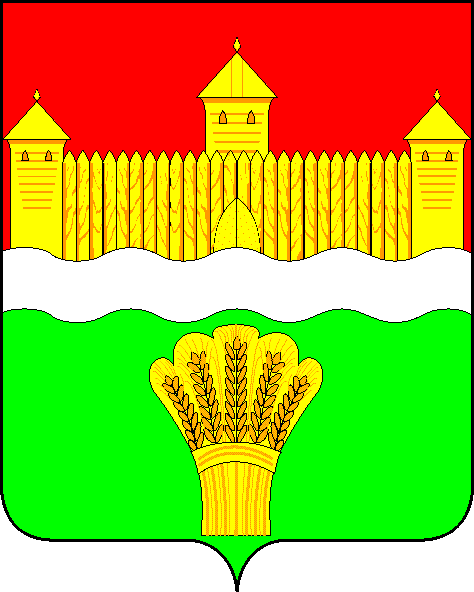 СОВЕТ НАРОДНЫХ ДЕПУТАТОВ КЕМЕРОВСКОГО МУНИЦИПАЛЬНОГО РАЙОНАчетвертого созываСЕССИЯ № 69РЕШЕНИЕот «08»  апреля 2016 г. № 571г. КемеровоОб  утверждении Положения «О порядке представления сведений о доходах, расходах, об имуществе и обязательствах имущественного характера депутатами Совета народных депутатов Кемеровского муниципального района и должностными лицами контрольно-счетной палаты Кемеровского муниципального района»Руководствуясь Федеральным законом от 25.12.2008 N273-ФЗ «О противодействии коррупции», Федеральным законом от 03.12.2012 N230-ФЗ «О контроле за соответствием расходов лиц, замещающих государственные должности, и иных лиц их доходам», Федеральным законом от 06.10.2003 N131-ФЗ «Об общих принципах организации местного самоуправления в Российской Федерации», УставомКемеровского муниципального района, Совет народных депутатов Кемеровского муниципального районаРешил:  1. Утвердить Положение «О порядке представления сведений о доходах, расходах, об имуществе и обязательствах имущественного характера депутатами Совета народных депутатов Кемеровского муниципального района и должностными лицами контрольно-счетной палаты Кемеровского муниципального района» согласно приложению к настоящему решению.2. Разместить решение на официальном сайте Совета народных депутатов Кемеровского муниципального района в информационно-телекоммуникационной сети «Интернет», опубликовать в районной газете «Заря».3. Контроль за исполнением решения оставляю за собой.  4. Решение вступает в силу с моментаего официального опубликования.Председатель Совета народных депутатовКемеровского муниципального района		                                            В.В. ХарлановичПРИЛОЖЕНИЕ  к решению Совета народных депутатовКемеровского муниципального района от «08»  апреля 2016 г. № 571Положение«О порядке представления сведенийо доходах, расходах, об имуществе и обязательствахимущественного характера депутатами Совета народных депутатов Кемеровского муниципального районаи должностными лицами контрольно-счетной палаты Кемеровского муниципального района»1. Общие положения1.1. Настоящим Положением определяется порядок представления депутатами Совета народных депутатов Кемеровского муниципального района (далее - депутаты районного Совета), должностными лицами контрольно-счетной палаты Кемеровского муниципального района (далее - должностные лица КСП) сведений о своих доходах, расходах, об имуществе и обязательствах имущественного характера, а также о доходах, расходах, об имуществе и обязательствах имущественного характера своих супруги (супруга) и несовершеннолетних детей.1.1.1 Депутат районного Совета представляет ежегодно:а) сведения о своих доходах, полученных за отчетный период (с 1 января по 31 декабря) от всех источников (включая денежное вознаграждение, пенсии, пособия, иные выплаты), а также сведения об имуществе, принадлежащем ему на праве собственности, и о своих обязательствах имущественного характера по состоянию на конец отчетного периода;б) сведения о доходах своих супруги (супруга) и несовершеннолетних детей, полученных за отчетный период (с 1 января по 31 декабря) от всех источников (включая заработную плату, пенсии, пособия, иные выплаты), а также сведения об имуществе, принадлежащем им на праве собственности, и об их обязательствах имущественного характера по состоянию на конец отчетного периода;в) сведения о своих расходах, а также о расходах своих супруги (супруга) и несовершеннолетних детей, осуществленных за отчетный период (с 1 января по 31 декабря), по каждой сделке по приобретению земельного участка, другого объекта недвижимости, транспортного средства, ценных бумаг, акций (долей участия, паев в уставных (складочных) капиталах организаций), если общая сумма сделок превышает общий доход депутата районного Совета и его супруги (супруга) за три последних года, предшествующих отчетному периоду, и об источниках получения средств, за счет которых совершены эти сделки.1.1.2 Должностное лицо КСП представляет ежегодно:а) сведения о своих доходах, полученных за отчетный период (с 1 января по 31 декабря) от всех источников (включая денежное вознаграждение, пенсии, пособия, иные выплаты), а также сведения об имуществе, принадлежащем ему на праве собственности, и о своих обязательствах имущественного характера по состоянию на конец отчетного периода;б) сведения о доходах своих супруги (супруга) и несовершеннолетних детей, полученных за отчетный период (с 1 января по 31 декабря) от всех источников (включая заработную плату, пенсии, пособия, иные выплаты), а также сведения об имуществе, принадлежащем им на праве собственности, и об их обязательствах имущественного характера по состоянию на конец отчетного периода;в) сведения о своих расходах, а также о расходах своих супруги (супруга) и несовершеннолетних детей, осуществленных за отчетный период (с 1 января по 31 декабря), по каждой сделке по приобретению земельного участка, другого объекта недвижимости, транспортного средства, ценных бумаг, акций (долей участия, паев в уставных (складочных) капиталах организаций), если общая сумма сделок превышает общий доход должностного лица КСП и его супруги (супруга) за три последних года, предшествующих отчетному периоду, и об источниках получения средств, за счет которых совершены эти сделки.1.2. Сведения, указанные в подпунктах 1.1.1, 1.1.2 настоящего Положения, представляются депутатами районного Совета, должностными лицами КСП ежегодно не позднее 30 апреля года, следующего за отчетным годом, согласно форме, утверждаемой Указом Президента Российской Федерации от 23.06.2014 № 460 «Об утверждении формы справки о доходах, расходах, об имуществе и обязательствах имущественного характера и внесении изменений в некоторые акты Президента Российской Федерации», в комиссию  Совета народных депутатов Кемеровского муниципального района по контролю за достоверностью сведений о доходах, расходах, об имуществе и обязательствах имущественного характера (далее - Комиссия).1.3. В случае если депутат районного Совета, должностное лицо КСП обнаружил, что в представленных им сведениях о доходах, об имуществе и обязательствах имущественного характера не отражены или не полностью отражены какие-либо сведения либо имеются ошибки, депутат районного Совета, должностное лицо КСП вправе представить уточненные сведения в течение одного месяца после окончания срока, указанного в пункте 1.2 настоящего Положения.1.4. В случае непредставления депутатом районного Совета, должностным лицом КСП сведений о своих доходах, расходах, об имуществе и обязательствах имущественного характера и (или) сведений о доходах, расходах, об имуществе и обязательствах имущественного характера своих супруги (супруга) и несовершеннолетних детей в срок, предусмотренный пунктом 1.2 настоящего Положения, данный факт подлежит рассмотрению Комиссией.1.5. Контроль за соответствием расходов лиц, указанных в пункте 1.1 настоящего Положения, их доходам осуществляется в порядке, определяемом законодательством Российской Федерации, нормативными правовыми актами Кемеровского муниципального района.1.6. В случае непредставления или представления заведомо ложных сведений о доходах, расходах, имуществе и обязательствах имущественного характера депутатырайонного Совета, должностные лица КСП несут ответственность в соответствии с законодательством Российской Федерации.1.7. Сведения о доходах, расходах, об имуществе и обязательствах имущественного характера, представляемые депутатом районного Совета, должностным лицом КСП и не подлежащие размещению на официальном сайте Совета народных депутатов Кемеровского муниципального района являются сведениями конфиденциального характера (ограниченного доступа).2. Порядок размещения сведений о доходах, об имуществе и обязательствах имущественного характера депутатами Совета народных депутатов Кемеровского муниципального района, должностными лицами контрольно-счетной палаты Кемеровского муниципального района 2.1. Сведения о доходах, расходах, об обязательствах имущественного характера депутатов районного Совета, должностных лиц КСП, их супругов и несовершеннолетних детей размещаются Комиссией в информационно-телекоммуникационной сети «Интернет» на официальном сайте Совета народных депутатов Кемеровского муниципального района (далее - официальный сайт) и предоставляются общероссийским средствам массовой информации для опубликования в связи с их запросами.2.2. На официальном сайте размещаются и средствам массовой информации предоставляются для опубликования по форме согласно приложению к настоящему Положению следующие сведения о доходах, расходах, имуществе и об обязательствах имущественного характера:а) перечень объектов недвижимого имущества, принадлежащих депутату районного Совета, должностному лицу КСП его супруге (супругу) и несовершеннолетним детям на праве собственности или находящихся в их пользовании, с указанием вида, площади и страны расположения каждого из таких объектов;б) перечень транспортных средств с указанием вида и марки, принадлежащих на праве собственности депутату районного Совета, должностному лицу КСП, его супруге (супругу) и несовершеннолетним детям;в) декларированный годовой доход депутата районного Совета, должностного лица КСП, его супруги (супруга) и несовершеннолетних детей;г) сведения об источниках получения средств, за счет которых совершены сделки по приобретению земельного участка, иного объекта недвижимого имущества, транспортного средства, ценных бумаг, долей участия, паев в уставных (складочных) капиталах организаций, если общая сумма таких сделок превышает общий доход депутата районного Совета, должностного лицу КСП и его супруги (супруга) за три последних года, предшествующих отчетному периоду.2.3. В размещаемых на официальном сайте и предоставляемых средствам массовой информации для опубликования сведениях о доходах, расходах, имуществе и обязательствах имущественного характера запрещается указывать:2.3.1. Иные сведения, кроме указанных в пункте 2.2 настоящего Положения, о доходах депутата районного Совета, должностного лица КСП,его супруги (супруга) и несовершеннолетних детей, об имуществе, принадлежащем на праве собственности указанным лицам, и об их обязательствах имущественного характера;2.3.2. Персональные данные супруги (супруга), детей и иных членов семьи депутата районного Совета, должностного лица КСП;2.3.3. Данные, позволяющие определить место жительства, почтовый адрес, телефон и иные индивидуальные средства коммуникации депутата районного Совета, должностного лица КСП, его супруги (супруга), детей и иных членов семьи депутата районного Совета, должностного лица КСП;2.3.4.Данные, позволяющие определить местонахождение объектов недвижимого имущества, принадлежащих депутату районного Совета, должностного лица КСП, его супруге (супругу), детям, иным членам семьи депутата Государственной Думы на праве собственности или находящихся в их пользовании;2.3.5.Информацию, отнесенную к государственной тайне или являющуюся конфиденциальной.2.4. В случае поступления в Совет народных депутатов Кемеровского муниципального района запроса от общероссийского средства массовой информации о предоставлении ему сведений, указанных в пункте 2.2 настоящего Положения, Комиссия:2.4.1.В трехдневный срок со дня поступления запроса сообщает о нем лицу, в отношении которого поступил запрос;2.4.2.В семидневный срок со дня поступления запроса предоставляет общероссийскому средству массовой информации запрашиваемые сведения в случае их отсутствия на официальном сайте.2.5. Размещение на официальном сайте, уточнения сведений о доходах, расходах, об имуществе и обязательствах имущественного характера, представленных депутатом районного Совета, должностным лицом КСПобеспечивается Комиссией в трехдневный срок со дня поступления уточнения.Приложениек Положению «О порядке представления сведений о доходах, расходах, об имуществеи обязательствах имущественногохарактера депутатами Совета народных депутатов Кемеровского муниципального района и должностными лицами контрольно-счетной палаты Кемеровского муниципального района»Сведенияо доходах, расходах, об имуществе и обязательствахимущественного характера за период с 1 января 20__ г.по 31 декабря 20__ г.* Сведения указываются, если сумма сделки превышает общий доход лица, замещающего муниципальную должность Российской Федерации, служащего (работника) и его супруги (супруга) за три последних года, предшествующих совершению сделки.N п/пФамилия и инициалы, лица, чьи сведения размещаютсяДекларированный годовой доход (руб.)Объекты недвижимости, находящиеся в собственностиОбъекты недвижимости, находящиеся в собственностиОбъекты недвижимости, находящиеся в собственностиОбъекты недвижимости, находящиеся в собственностиОбъекты недвижимости, находящиеся в пользованииОбъекты недвижимости, находящиеся в пользованииОбъекты недвижимости, находящиеся в пользованииТранспортные средства (вид, марка)Сведения об источниках получения средств, за счет которых совершена сделка  (вид приобретенного имущества, источники)N п/пФамилия и инициалы, лица, чьи сведения размещаютсяДекларированный годовой доход (руб.)вид объектавид собственностиплощадь (кв. м)страна расположениявид объектаплощадь (кв. м)страна расположенияТранспортные средства (вид, марка)Сведения об источниках получения средств, за счет которых совершена сделка  (вид приобретенного имущества, источники)1.Супруг (супруга)Несовершеннолетний ребенок